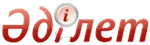 Об утверждении стандарта государственной услуги «Выдача лицензии на оказание услуг по складской деятельности с выпуском зерновых расписок»Приказ Министра сельского хозяйства Республики Казахстан от 22 мая 2015 года № 4-1/468. Зарегистрирован в Министерстве юстиции Республики Казахстан 10 июля 2015 года № 11625.       Сноска. Заголовок в редакции приказа Заместителя Премьер-Министра РК - Министра сельского хозяйства РК от 02.02.2017 № 53 (вводится в действие по истечении десяти календарных дней после дня его первого официального опубликования).       В соответствии с подпунктом 1) статьи 10 Закона Республики Казахстан от 15 апреля 2013 года "О государственных услугах", ПРИКАЗЫВАЮ:      1. Утвердить прилагаемый стандарт государственной услуги "Выдача лицензии на оказание услуг по складской деятельности с выпуском зерновых расписок".      Сноска. Пункт 1 в редакции приказа Заместителя Премьер-Министра РК - Министра сельского хозяйства РК от 02.02.2017 № 53 (вводится в действие по истечении десяти календарных дней после дня его первого официального опубликования).
      2. Департаменту производства и переработки растениеводческой продукции и фитосанитарной безопасности Министерства сельского хозяйства Республики Казахстан в установленном законодательством порядке обеспечить:      1) государственную регистрацию настоящего приказа в Министерстве юстиции Республики Казахстан;      2) в течение десяти календарных дней после государственной регистрации настоящего приказа в Министерстве юстиции Республики Казахстан направление его копии на официальное опубликование в периодические печатные издания и в информационно-правовую систему "Әділет";      3) размещение настоящего приказа на официальном интернет-ресурсе Министерства сельского хозяйства Республики Казахстан.      3. Контроль за исполнением настоящего приказа возложить на курирующего вице-министра сельского хозяйства Республики Казахстан.      4. Настоящий приказ вводится в действие по истечении десяти календарных дней после дня его первого официального опубликования.Министр сельского хозяйства Республики Казахстан                                               А. Мамытбеков       "СОГЛАСОВАН"          Министр по инвестициям и          развитию Республики Казахстан          _____________ А. Исекешев         11 июня 2015 года       "СОГЛАСОВАН"          Министр национальной экономики          Республики Казахстан          _________________ Е. Досаев         28 мая 2015 годаУтвержден
приказом Министра
сельского хозяйства
Республики Казахстан
от 22 мая 2015 года № 4-1/468Стандарт государственной услуги
"Выдача лицензии на оказание услуг по складской деятельности с выпуском зерновых расписок"       Сноска. Заголовок Стандарта в редакции приказа Заместителя Премьер-Министра РК - Министра сельского хозяйства РК от 02.02.2017 № 53 (вводится в действие по истечении десяти календарных дней после дня его первого официального опубликования).1. Общие положения      1. Государственная услуга "Выдача лицензии на оказание услуг по складской деятельности с выпуском зерновых расписок" (далее – государственная услуга).      Сноска. Пункт 1 в редакции приказа Заместителя Премьер-Министра РК - Министра сельского хозяйства РК от 02.02.2017 № 53 (вводится в действие по истечении десяти календарных дней после дня его первого официального опубликования).
      2. Стандарт государственной услуги разработан Министерством сельского хозяйства Республики Казахстан (далее – Министерство).      3. Государственная услуга оказывается местными исполнительными органами областей (далее – услугодатель).      Прием заявления и выдача результата оказания государственной услуги осуществляются через:      канцелярию услугодателя;      веб-портал "электронного правительства" www.egov.kz, www.elicense.kz (далее – портал).2. Порядок оказания государственной услуги      4. Срок оказания государственной услуги с момента сдачи пакета документов услугодателю и на портал:      для выдачи лицензии и приложения к лицензии – 10 (десять) рабочих дней;      для переоформления лицензии – 3 (три) рабочих дней;      для выдачи дубликата лицензии – 2 (два) рабочих дня;      максимально допустимое время ожидания для сдачи пакета документов – 30 (тридцать) минут;      максимально допустимое время обслуживания – 30 (тридцать) минут.      Услугодатель в течение двух рабочих дней с момента получения документов услугополучателя проверяет полноту представленных документов. В случае установления факта неполноты представленных документов услугодатель в указанные сроки дает мотивированный отказ в дальнейшем рассмотрении заявления.      5. Форма оказания государственной услуги – электронная (частично автоматизированная) или бумажная.      6. Результат оказания государственной услуги – выдача лицензии на оказание услуг по складской деятельности с выпуском зерновых расписок (далее – лицензия), переоформление лицензии, выдача дубликата лицензии либо мотивированный ответ об отказе в оказании государственной услуги в случаях и по основаниям, предусмотренным пунктом 10 настоящего стандарта государственной услуги.      Форма предоставления результата оказания государственной услуги: электронная.      В случае обращения услугополучателя за получением лицензии на бумажном носителе лицензия оформляется в электронной форме, распечатывается и заверяется печатью и подписью руководителя услугодателя.      Сноска. Пункт 6 c изменением, внесенным приказом Заместителя Премьер-Министра РК - Министра сельского хозяйства РК от 02.02.2017 № 53 (вводится в действие по истечении десяти календарных дней после дня его первого официального опубликования).
      7. Государственная услуга оказывается на платной основе юридическим лицам (далее – услугополучатели).       При оказании государственной услуги услугополучатель оплачивает в бюджет по месту нахождения услугополучателя лицензионный сбор за право занятия деятельностью в соответствии с Кодексом Республики Казахстан от 10 декабря 2008 года "О налогах и других обязательных платежах в бюджет (Налоговый кодекс)".       1) лицензионный сбор при выдаче лицензии за право занятия данным видом деятельности составляет 10 месячных расчетных показателей (далее - МРП);      2) лицензионный сбор за переоформление лицензии составляет 10 % от ставки при выдаче лицензии, но не более 4 МРП;      3) лицензионный сбор за выдачу дубликата лицензии составляет 100 % от ставки при выдаче лицензии.      Оплата лицензионного сбора осуществляется через банки второго уровня и организации, осуществляющие отдельные виды банковских операций, по следующим реквизитам: код бюджетного классификатора – 105402, код назначения платежа – 911.      В случае подачи электронного запроса на получение государственной услуги через портал, оплата может осуществляться через платежный шлюз "электронного правительства" (далее – ПШЭП).      8. График работы:       1) услугодателя – с понедельника по пятницу включительно с 9.00 до 18.30 часов с перерывом на обед с 13.00 до 14.30 часов, кроме выходных и праздничных дней, в соответствии с трудовым законодательством Республики Казахстан.      Прием заявления и выдача результата оказания государственной услуги – с 9.00 до 17.30 часов с перерывом на обед с 13.00 до 14.30 часов;      Государственная услуга оказывается в порядке очереди, без предварительной записи и ускоренного обслуживания;      2) портала – круглосуточно, за исключением технических перерывов в связи с проведением ремонтных работ (при обращении услугополучателя после окончания рабочего времени, в выходные и праздничные дни согласно трудовому законодательству Республики Казахстан, прием заявлений и выдача результатов оказания государственной услуги осуществляется следующим рабочим днем).      9. Перечень документов, необходимых для оказания государственной услуги при обращении услугополучателя либо его представителя:      к услугодателю:      1) для получения лицензии:       заявление по форме согласно приложению 1 к настоящему Стандарту государственной услуги;      документ, удостоверяющий личность и документ, подтверждающий полномочия представителя (для идентификации личности);      копия документа, подтверждающий уплату в бюджет лицензионного сбора за право занятия отдельными видами деятельности;       форма сведений о соответствии квалификационным требованиям, предъявляемым к деятельности по оказанию услуг по складской деятельности с выпуском зерновых расписок, согласно приложению 2 к настоящему стандарту государственной услуги (далее – форма сведений).      2) для переоформления лицензии:       заявление по форме согласно приложению 3 к настоящему Стандарту государственной услуги;      документ, удостоверяющий личность и документ, подтверждающий полномочия представителя (для идентификации личности);      копия документа, подтверждающий оплату в бюджет лицензионного сбора за переоформление лицензии;      копии документов, содержащих информацию об изменениях, послуживших основанием для переоформления лицензии и (или) приложения к лицензии, за исключением документов, информация из которых содержится в государственных информационных системах;      3) при утере, порче лицензии услугополучатель для получения дубликата лицензии лишь при отсутствии возможности получения сведений о лицензии из соответствующих информационных систем:       заявления по форме согласно приложению 1 к настоящему Стандарту государственной услуги;      документ, удостоверяющий личность и документ, подтверждающий полномочия представителя (для идентификации личности);      копия документа, подтверждающий уплату в бюджет лицензионного сбора за выдачу дубликата лицензии;      на портал:      1) для получения лицензии:       заявление в форме электронного документа, удостоверенного ЭЦП услугополучателя согласно приложению 1;      электронная копия документа, подтверждающего оплату лицензионного сбора, за исключением случаев оплаты через ПШЭП;      форма сведений;      2) для переоформления лицензии:       заявление в форме электронного документа, удостоверенного ЭЦП услугополучателя согласно приложению 3 к настоящему Стандарту государственной услуги;      электронная копия документа, подтверждающего оплату лицензионного сбора, за исключением случаев оплаты через ПШЭП;      копии документов, содержащих информацию об изменениях, послуживших основанием для переоформления лицензии и (или) приложения к лицензии, за исключением документов, информация из которых содержится в государственных информационных системах;      3) при утере, порче лицензии услугополучатель для получения дубликата лицензии лишь при отсутствии возможности получения сведений о лицензии из соответствующих информационных систем:      запрос в форме электронного документа, удостоверенного ЭЦП услугополучателя;      электронная копия документа, подтверждающего оплату лицензионного сбора, за исключением случаев оплаты через ПШЭП.      Сведения о государственной регистрации (перерегистрации) юридического лица, информация об оплате в бюджет лицензионного сбора через ПШЭП, содержащиеся в государственных информационных системах, услугодатель получает через шлюз "электронного правительства".      При сдаче услугополучателем всех необходимых документов:      1) услугодателю – подтверждением принятия заявления на бумажном носителе является отметка на копии его заявления о регистрации в канцелярии услугодателя с указанием даты и времени приема пакета документов;      2) через портал – в "личном кабинете" услугополучателя отображается статус о принятии запроса для оказания государственной услуги.      Сноска. Пункт 9 c изменением, внесенным приказом Заместителя Премьер-Министра РК - Министра сельского хозяйства РК от 02.02.2017 № 53 (вводится в действие по истечении десяти календарных дней после дня его первого официального опубликования).
      10. Основаниями для отказа в оказании государственной услуги являются:       1) занятие видом деятельности, запрещенным законами Республики Казахстан для данной категории субъектов;      2) невнесение лицензионного сбора за право занятия отдельными видами деятельности, в случае подачи заявления на выдачу лицензии на вид деятельности;       3) несоответствие услугополучателя квалификационным требованиям;      4) наличие вступившего в законную силу решения (приговора) суда о приостановлении или запрещении деятельности или отдельных видов деятельности, подлежащих лицензированию;      5) запрещение судом на основании представления судебного исполнителя временно выдавать заявителю-должнику лицензию.3. Порядок обжалования решений, действий (бездействия)
услугодателей и (или) их должностных лиц по вопросам оказания
государственной услуги       11. При обжаловании решений, действий (бездействия) услугодателя и (или) его должностных лиц по вопросам оказания государственной услуги жалоба подается на имя руководителя соответствующего услугодателя по адресам, указанным в пункте 13 настоящего стандарта государственной услуги.      Жалоба подается в письменной форме по почте либо нарочно через канцелярию услугодателя в рабочие дни.      В жалобе, подписанной услугополучателем, указывается его наименование, почтовый адрес, исходящий номер и дата.      Подтверждением принятия жалобы является регистрация (штамп, входящий номер и дата) в канцелярии услугодателя с указанием фамилии и инициалов лица, принявшего жалобу, срока и места получения ответа на поданную жалобу.      Жалоба услугополучателя, поступившая в адрес услугодателя, подлежит рассмотрению в течение пяти рабочих дней со дня ее регистрации. Мотивированный ответ о результатах рассмотрения жалобы направляется услугополучателю по почте либо выдается нарочно в канцелярии услугодателя.       При обращении через портал информацию о порядке обжалования можно получить по телефону Единого контакт-центра по вопросам оказания государственных услуг: 1414.      При отправке электронного обращения через портал услугополучателю из "личного кабинета" доступна информация об обращении, которая обновляется в ходе обработки обращения услугодателем (отметки о доставке, регистрации, исполнении, ответ о рассмотрении или отказе в рассмотрении жалобы).       В случае несогласия с результатами оказанной государственной услуги услугополучатель может обратиться с жалобой в уполномоченный орган по оценке и контролю за качеством оказания государственных услуг.      Жалоба услугополучателя, поступившая в адрес уполномоченного органа по оценке и контролю за качеством оказания государственных услуг, рассматривается в течение пятнадцати рабочих дней со дня ее регистрации.       12. В случае несогласия с результатами оказанной государственной услуги услугополучатель имеет право обратиться в суд в соответствии с подпунктом 6) пункта 1 статьи 4 Закона Республики Казахстан от 15 апреля 2013 года "О государственных услугах".4. Иные требования с учетом особенностей оказания
государственной услуги, в том числе оказываемой в электронной
форме      13. Адреса мест оказания государственной услуги размещены на интернет-ресурсе Министерства – www.minagri.gov.kz (в разделе "Поддержка и услуги", подраздел "Государственные услуги").      14. Услугополучатель имеет возможность получения государственной услуги в электронной форме через портал при условии наличия ЭЦП.      15. Услугополучатель имеет возможность получения информации о порядке и статусе оказания государственной услуги в режиме удаленного доступа посредством "личного кабинета" портала, а также по телефону единого контакт-центра по вопросам оказания государственных услуг.      16. Контактные телефоны справочных служб по вопросам оказания государственной услуги указаны на интернет-ресурсе www.minagri.gov.kz. Единый контакт-центр по вопросам оказания государственных услуг: 1414.Приложение 1 к стандарту государственной услуги "Выдача лицензии на оказание услуг по складской деятельности с выпуском зерновых расписок       Сноска. Текст правого верхнего угла Приложения 1 в редакции приказа Заместителя Премьер-Министра РК - Министра сельского хозяйства РК от 02.02.2017 № 53 (вводится в действие по истечении десяти календарных дней после дня его первого официального опубликования).       Форма                  Заявление          юридического лица для получения лицензии и (или) приложения      к лицензии      В ___________________________________________________________________      (полное наименование лицензиара)      от __________________________________________________________________      (полное наименование, местонахождение, бизнес-идентификационный      номер юридического лица (в том числе иностранного юридического        лица), бизнес-идентификационный номер филиала или представительства      иностранного юридического лица – в случае отсутствия                 бизнес-идентификационного номера у юридического лица)      Прошу выдать лицензию и (или) приложение к лицензии на осуществление      _____________________________________________________________________      (указать полное наименование вида деятельности и (или)      подвида(ов) деятельности)      на бумажном носителе ______ (поставить знак Х в случае, если      необходимо получить лицензию на бумажном носителе)      Адрес юридического лица      _____________________________________________________________________      (почтовый индекс, страна (для иностранного юридического лица),      область, город, район, населенный пункт, наименование улицы, номер      дома/здания (стационарного помещения)      Электронная почта ___________________________________________________      Телефоны ____________________________________________________________      Факс ________________________________________________________________      Банковский счет _____________________________________________________                        (номер счета, наименование и местонахождение банка)      Адрес объекта осуществления деятельности или действий (операций)      _____________________________________________________________________      (почтовый индекс, область, город, район, населенный пункт,      наименование улицы, номер дома/здания (стационарного помещения)      Прилагается ______ листов.      Настоящим подтверждается, что:      все указанные данные являются официальными контактами и на них      может быть направлена любая информация по вопросам выдачи или отказа      в выдаче лицензии и (или) приложения к лицензии;      заявителю не запрещено судом заниматься лицензируемым видом и      (или) подвидом деятельности;      все прилагаемые документы соответствуют действительности и      являются действительными;      согласен на использование персональных данных ограниченного      доступа, составляющих охраняемую законом тайну, содержащихся в      информационных системах, при выдаче лицензии и (или) приложения к      лицензии.      Руководитель _____________ __________________________________________                     (подпись)    (фамилия, имя, отчество (в случае наличия)      Место печати Дата заполнения: "__" __________ 20__ годаПриложение 2 
к Стандарту государственной услуги
"Выдача лицензии на оказание услуг
по складской деятельности с выпуском зерновых расписок"       Сноска. Приложение 2 в редакции приказа Заместителя Премьер-Министра РК - Министра сельского хозяйства РК от 02.02.2017 № 53 (вводится в действие по истечении десяти календарных дней после дня его первого официального опубликования). Форма сведений о соответствии квалификационным требованиям, предъявляемым к деятельности по оказанию услуг по складской деятельности с выпуском зерновых расписок             Наименование зернохранилища (элеватора, хлебоприемного пункта): ______________
________________________________________________________________________________             Бизнес-идентификационный номер правообладателя: ____________________________             Местонахождение и кадастровый номер зернохранилища ________________________
________________________________________________________________________________             Собственник (правообладатель) ______________________________________________             Сведения о наличии технологического оборудования             Сведения о доступе к сети Интернет             Сведения о наличии пропускного режима, ограждения территории, асфальтированных
площадок _______________________________________________________________________
                         (по асфальтированным площадкам указывается площадь в метр2)             Сведения о наличии сертификатов об утверждении типа средств измерений, о метрологической аттестации средств измерений и о поверке средств измерений (сертификаты выдаются государственными метрологическими службами или метрологическими службами аккредитованных юридических лиц)_________________________________________________________________             Сведения об оснащенности производственно-технологической лаборатории для определения качества зерна исправным оборудованием и приборами             Сведения о наличии квалифицированного состава технических руководителей и специалистовПриложение 3 к стандарту государственной услуги "Выдача лицензии на оказание услуг по складской деятельности с выпуском зерновых расписок Сноска. Текст правого верхнего угла Приложения 3 в редакции приказа Заместителя Премьер-Министра РК - Министра сельского хозяйства РК от 02.02.2017 № 53 (вводится в действие по истечении десяти календарных дней после дня его первого официального опубликования).       Форма                       Заявление        юридического лица для переоформления лицензии и (или) приложения к      лицензии      В ___________________________________________________________________      (полное наименование лицензиара)      от __________________________________________________________________      (полное наименование, местонахождение, бизнес-идентификационный      номер юридического лица (в том числе иностранного юридического        лица), бизнес-идентификационный номер филиала или представительства      иностранного юридического лица – в случае отсутствия      бизнес-идентификационного номера у юридического лица)      Прошу переоформить лицензию и (или) приложение(я) к лицензии (нужное      подчеркнуть)      №__________ от "___" _________ 20___ года, выданную(ое)(ых)      ____________________________________________________________________      (номер(а) лицензии и (или) приложения(й) к лицензии, дата выдачи,      наименование лицензиара, выдавшего лицензию и (или) приложение(я) к      лицензии)      На осуществление ____________________________________________________                  (полное наименование вида деятельности и (или) подвида(ов)      деятельности)      по следующему(им) основанию(ям) (укажите в соответствующей ячейке Х):            1) реорганизация юридического лица-лицензиата в соответствии с       порядком, определенным статьей 34 Закона Республики Казахстан "О      разрешениях и уведомлениях" путем (укажите в соответствующей ячейке      Х):      слияния ____      преобразования ____      присоединения ____      выделения ____      разделения ____      2) изменение наименования юридического лица-лицензиата ________      3) изменение места нахождения юридического лица-лицензиата ____      4) отчуждение лицензиатом лицензии, выданной по классу      "разрешения, выдаваемые на объекты", вместе с объектом в пользу      третьих лиц в случаях, если отчуждаемость лицензии предусмотрена      приложением 1 к Закону Республики Казахстан "О разрешениях и      уведомлениях" ___________________      5) изменение адреса места нахождения объекта без его      физического перемещения для лицензии, выданной по классу "разрешения,      выдаваемые на объекты" или для приложений к лицензии с указанием      объектов _____________      6) наличие требования о переоформлении в законах Республики      Казахстан      _____________________________________________________________________      7) изменение наименования вида деятельности ___________________      8) изменение наименования подвида деятельности ________________      на бумажном носителе _____ (поставить знак Х в случае, если      необходимо получить лицензию на бумажном носителе)      Адрес юридического лица _____________________________________________      (страна – для иностранного юридического лица, почтовый индекс,        область, город, район, населенный пункт, наименование улицы, номер      дома/здания (стационарного помещения)      Электронная почта ___________________________________________________      Телефоны ____________________________________________________________      Факс ________________________________________________________________      Банковский счет _____________________________________________________                        (номер счета, наименование и местонахождение банка)      Адрес объекта осуществления деятельности или действий (операций)      _____________________________________________________________________      (почтовый индекс, область, город, район, населенный пункт,      наименование улицы, номер дома/здания (стационарного помещения)      Прилагается ______ листов.      Настоящим подтверждается, что:      все указанные данные являются официальными контактами и на них      может быть направлена любая информация по вопросам выдачи или отказа      в выдаче лицензии и (или) приложения к лицензии;      заявителю не запрещено судом заниматься лицензируемым видом и      (или) подвидом деятельности;      все прилагаемые документы соответствуют действительности и      являются действительными;      согласен на использование персональных данных ограниченного      доступа, составляющих охраняемую законом тайну, содержащихся в      информационных системах, при выдаче лицензии и (или) приложения к      лицензии.      Руководитель _____________ __________________________________________                     (подпись)    (фамилия, имя, отчество (в случае наличия)      Место печати Дата заполнения: "__" __________ 20__ годаНаименование оборудованияЕдиница измеренияНаличие на ________ 20___ годаСостояние1234зерносушильное оборудованиештук/ тонн в часемкости для хранения зернатысяч тоннзерноочистительные машиныштукоборудования активного вентилированияштукпередвижное транспортное оборудованиештукподъемно-транспортное оборудованиештукоборудование для контроля температуры и влажности зерна при хранениикомплектоввесовое оборудование (поверенное в установленном порядке)штукпогрузочно-разгрузочные устройстваштукХарактеристикиНаличие на ________
20 ___ года123Доступ к сети Интернет№Наименование документаНомер документаДата начала действияДата завершения действияНаименование метрологической службы123456ОбъектЕдиница измеренияНаличие на ________ 20 ___ года123Устройства для определения содержания белкаштукПуркиштукСтеллажи для хранения образцов зернаштукОптические приборы для определения зараженности зернаштукУстройства для определения содержания и качества клейковиныштукМельницы для размола зернаштукКомплекты ситштукВесы лабораторныештукСушильные шкафыштукУстройства для определения числа паденияштукПробоотборникиштукВлагомерыштук№Фамилия, имя, отчество (при его наличии) специалистаДолжностьСпециальность по образованиюСтаж работы по специальности12345